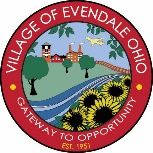 Village of EvendaleBoard of Zoning AppealsEvendale Municipal Building10500 Reading Road, Evendale, OH 45241Thursday, September 17, 20206:00 P.M.***COVID-19 SOCIAL DISTANCE RESTRICTIONS IN PLACE. FACEMASKS ARE MANDATORY TO ATTEND.***REGULAR MEETINGPledge of Allegiance to the United States of America.Reading of the Opening Statement.Swearing-in of Witnesses.OLD BUSINESS: EDB20-6: John & Peggy Altman, 3655 Sherbrooke Drive. Appeal of a Notice of Violation. CONTINUED FROM JUNE 30, 2020 REGULAR MEETING.Applicant is appealing a Notice of Violation for parking on a non-paved surface in violation of Chapter 1468.05(f)(1) of the Property Maintenance Code at 3655 Sherbrooke Drive (Parcel #611-0011-0080) in an R, Residential zoning district.NEW BUSINESS:PUBLIC HEARING – EDB20-11: John & Peggy Altman (Applicant), 3655 Sherbrooke Drive.Applicant proposes to park on an unpaved surface at 3655 Sherbrooke Drive (Parcel #611-0011-0080) within a R, Residential zoning district. The Applicant is requesting the following Variances from Chapter 1246 and 1266 of the Village Codified Ordinances:Variance #1 – To park a motor vehicle on an unpaved area adjacent to a paved driveway. Per Chapter 1246.09(f)(4), no vehicle shall be parked on any unpaved area.Variance #2 – To store a motor vehicle on an unpaved area adjacent to a paved driveway. Per Chapter 1266.09(d)(1)(C)(i), no motor vehicle shall be stored in any unpaved area.Variance #3 – To store a motor vehicle on an unpaved area adjacent to a paved driveway. Per Chapter 1266.09(d)(1)(C)(ii), no vehicle shall be stored except on an asphaltic or cement pavement surface, except if approved by Planning Commission.PUBLIC HEARING – EDB20-14: Dennis Jennings (Applicant), 3677 Moorhill Drive.Applicant proposes to construct an attached garage at 3677 Moorhill Drive (Parcel #611-0010-0131) within a R, Residential zoning district. The Applicant is requesting the following Variances from Chapter 1246 of the Village Codified Ordinances:Variance #1 – To reduce the side yard setback to eight (8) feet. Per Chapter 1246.07, the required side yard setback for a single-family residence is ten (10) feet.INTERNAL BUSINESS:Approval of the minutes from the meetings of June 30, 2020 and July 22, 2020.Communications.							David Harwood, Chairman							Zoning Board of Appeals							Village of EvendaleLarge type copies and other accommodations are available upon request.  Please contact the Building Department at 956-2665 for assistance.